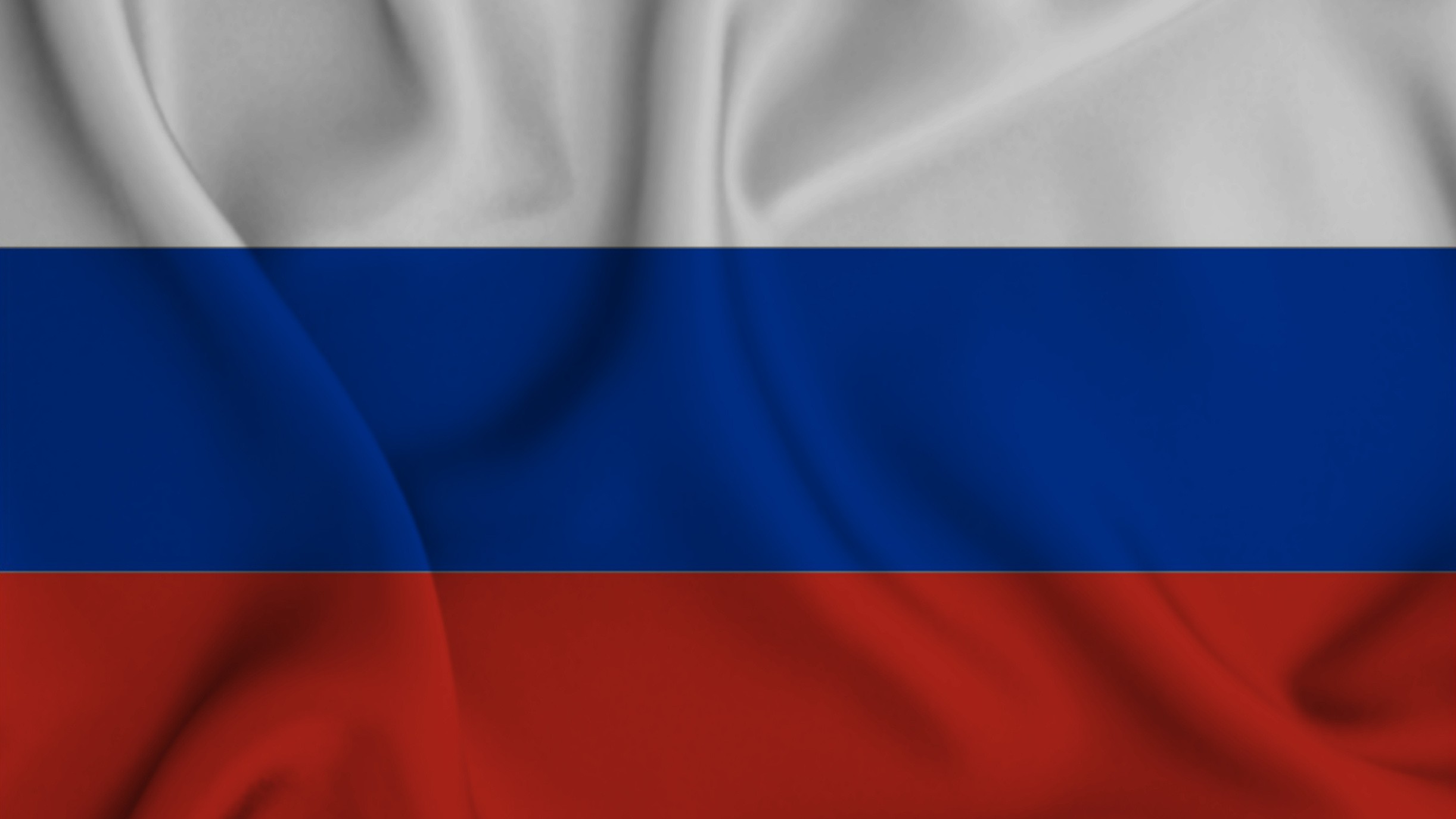 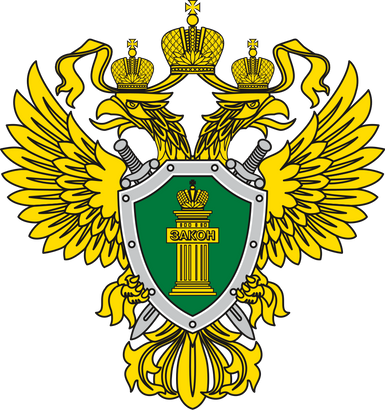 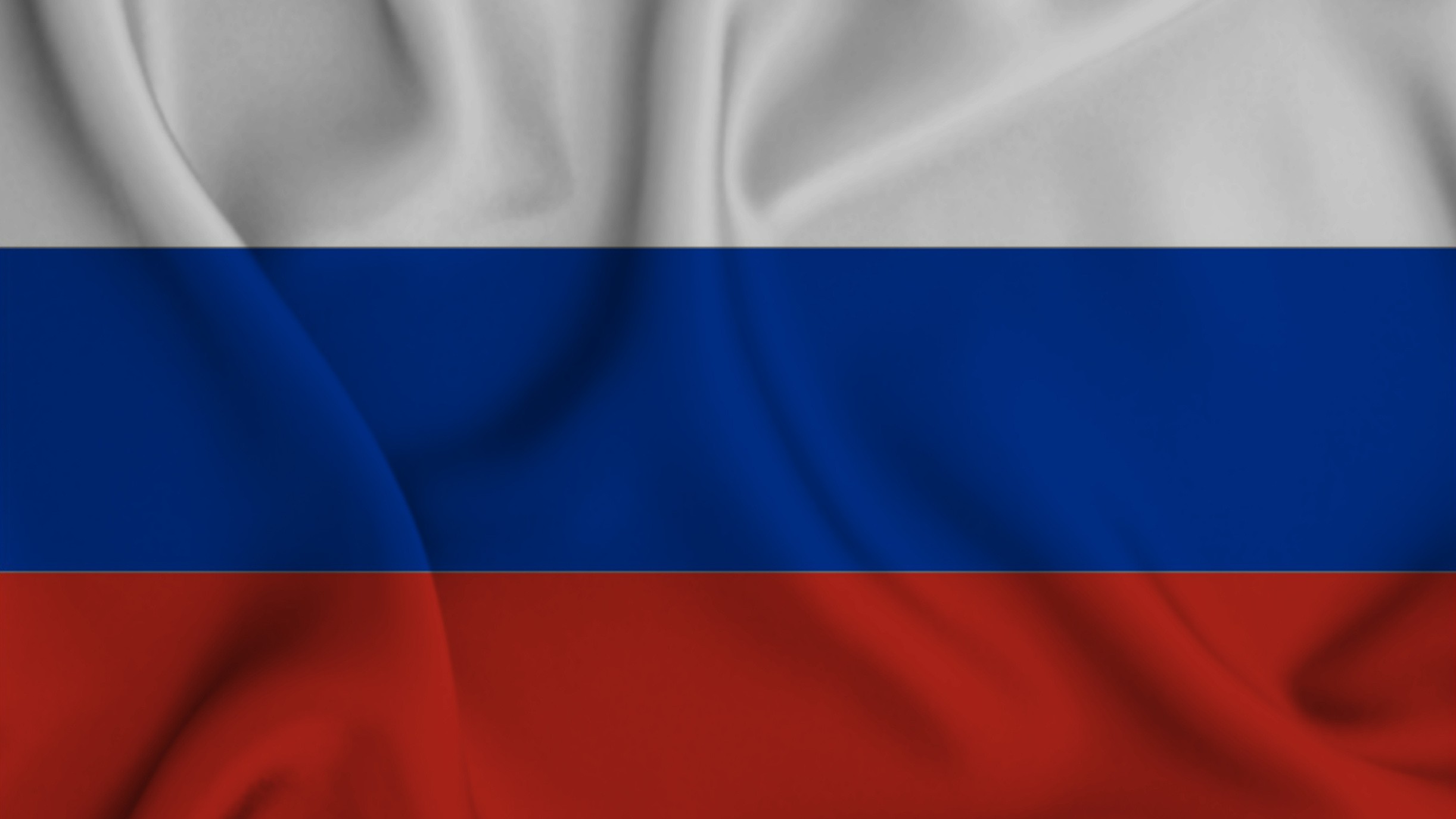 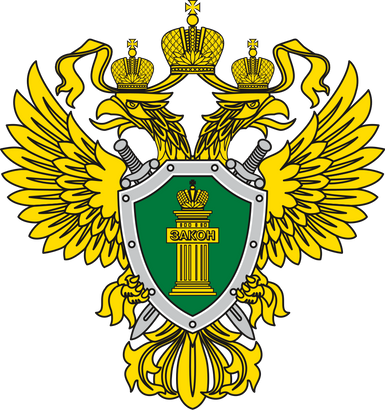 ПРОКУРАТУРА РАЗЪЯСНЯЕТ«О предупреждении коррупции» Основным принципом противодействия коррупции является применение мер по ее предупреждению не только государством и создаваемыми им структурами, но и иными институтами гражданского общества.В соответствии со статьей 14 Федерального закона «O противодействии коррупции» юридические лица также несут ответственность за совершение коррупционных правонарушений в их интересах. При этом привлечение к уголовной или иной ответственности за коррупционное правонарушение физического лица не освобождает от ответственности за данное правонарушение юридическое лицо.Частью 1 статьи 13.3 вышеназванного закона установлена обязанность организаций по разработке и принятию мер по предупреждению коррупции. Данное требование распространяется на юридические лица, независимо от их организационно-правовой формы и формы собственности, то есть не только на предприятия и учреждения, созданные государством, но и общества с ограниченной ответственностью, акционерные общества и другие коммерческие некоммерческие организации. В число мер, рекомендуемых законом к применению в организациях входят:-определение подразделений или должностных лиц, ответственных за профилактику коррупционныхи иных правонарушений ;- сотрудничество организации с правоохранительными органами;-разработка и внедрение в практику стандартов и процедур, направленных на обеспечение добросовестной работы организации;-принятие кодекса этики и служебного поведения работников организации:предотвращение и урегулирование конфликта интересов;-недопущение составления неофициальной отчетности и использования поддельных документов.ПРОКУРАТУРА РЯЗАНСКОГО РАЙОНА